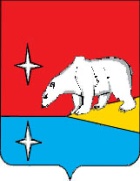 СОВЕТ ДЕПУТАТОВГОРОДСКОГО ОКРУГА ЭГВЕКИНОТР Е Ш Е Н И ЕО внесении изменений в Положение о денежном содержании муниципальных служащих, размере и условиях ежемесячных и иных дополнительных выплат муниципальным служащим органов местного самоуправления и муниципальных органов городского округа Эгвекинот, утвержденное решением Совета депутатов Иультинского муниципального района от 18 декабря 2015 года № 176	В целях уточнения отдельных положений муниципального нормативного правового акта городского округа Эгвекинот, Совет депутатов городского округа Эгвекинот	Р Е Ш И Л :Внести в Положение о денежном содержании муниципальных служащих, размере и условиях ежемесячных и иных дополнительных выплат муниципальным служащим органов местного самоуправления и муниципальных органов городского округа Эгвекинот, утвержденное решением Совета депутатов Иультинского муниципального района от             18 декабря 2015 года № 176, следующие изменения:  Раздел 2 «Должностной оклад муниципального служащего» дополнить пунктом 3 следующего содержания: «3. Увеличение (индексация) должностных окладов муниципальных служащих осуществляется путем увеличения (индексации) должностного оклада Главы городского округа Эгвекинот, устанавливаемого решением Совета депутатов городского округа Эгвекинот.При увеличении (индексации) должностных окладов муниципальных служащих их размеры подлежат округлению до целого рубля в сторону увеличения.».В разделе 3 «Оклад за классный чин»:1) пункт 2 изложить в следующей редакции: «2. Размер оклада за классный чин устанавливается правовым актом руководителя органа местного самоуправления или муниципального органа городского округа Эгвекинот.»;2) пункт 3 признать утратившим силу.Настоящее решение подлежит обнародованию в местах, определенных Уставом  городского округа Эгвекинот, размещению на официальном сайте Администрации городского округа Эгвекинот в информационно-телекоммуникационной сети «Интернет» и вступает в силу со дня его обнародования.Контроль за исполнением настоящего решения возложить на Председателя Совета депутатов городского округа Эгвекинот Шаповалову Н.С.от 25 декабря 2018 г.№ 18      п. ЭгвекинотГлавагородского округа ЭгвекинотПредседатель Совета депутатов                 городского округа ЭгвекинотР.В. Коркишко                                                              Н.С.Шаповалова                                                                         